Plenary of the Intergovernmental Science-PolicyPlatform on Biodiversity and Ecosystem ServicesFifth sessionBonn, Germany, 7–10 March 2017Item 7 of the provisional agenda*Financial and budgetary arrangements for the Platform Budget and expenditure for the period 2014–2018		Note by the secretariat		IntroductionIn decision IPBES-4/2 on financial and budgetary arrangements, the Plenary of the Intergovernmental Science-Policy Platform on Biodiversity and Ecosystem Services (IPBES) adopted the budget for the biennium 2016–2017 and took note of the proposed budgets for 2018 and 2019. The present note reports on the implementation of the IPBES work programme in relation to the budget. It provides information on the status of cash contributions to the IPBES trust fund and in-kind contributions (section II), on expenditures for 2015 (section III) and on estimated expenditures for 2016 (section IV). It proposes a revised budget for the biennium 2017–2018 for approval by the Plenary (section V) and a revised indicative budget for January–May 2019 (section VI) for consideration. Also in decision IPBES-4/2 the Plenary requested the Executive Secretary, working under the guidance of the Bureau, to proactively seek funding, achieve continuous improvements in the efficiency of the Platform and develop a strategy for fundraising for consideration by the Plenary at its fifth session. Section VII of the present note provides an overview of the cost of the Platform until 2019 and an estimate of the funds that need to be raised. Section VIII introduces a draft fundraising strategy, which is annexed to the present note, for consideration by the Plenary at its fifth session.Section VII of the present note concludes that the funding that needs to be raised between now and the seventh session of the Plenary (May 2019) to complete the first work programme amounts to $10,755,622, corresponding to the difference between the total cost ($40,506,766) and the total resources received or pledged to date ($29,751,144), assuming that no new assessments are initiated before the seventh session. Without further pledges, the shortfall would amount to $1,880,157 in 2017, $7,820,969 in 2018, and, as noted above, $10,755,622 in 2019. In response to this critical situation, the Bureau wishes to urge Governments and stakeholders in a position to do so to pledge contributions to the trust fund for 2017 and subsequent years.Section IX of the present note proposes a set of actions that the Plenary might consider taking.	I.	Status of cash and in-kind contributions to the PlatformTable 1 shows the status, as at 15 December 2016, of the cash contributions received and pledges made since the establishment of the Platform in 2012.Table 2 shows the in-kind contributions received in 2016, together with their corresponding values in United States dollars, as provided or estimated according to the equivalent costs in the work programme. In-kind contributions consist of support provided directly by the donor, and hence not received by the trust fund, for activities either scheduled as part or organized in support of the work programme; examples include technical support, meeting facilities and local support. The total value of the in-kind contributions received in 2016 as listed in table 2 is estimated at $5,486,645. In 2016, an additional estimated in-kind amount of between $6.1 million and $12.2 million was contributed to the work of IPBES by all the experts around the world (including experts participating in assessments, expert groups and task forces and members of the Bureau and the Multidisciplinary Expert Panel) by working between 10 and 20 per cent of their time on a pro bono basis. The total contribution represented by such pro bono service since 2014 is estimated at between $14.1 million and $28.2 million. Moreover, many organizations have provided in-kind support to the IPBES work on knowledge and data by supporting the use of indicators in IPBES assessments. They include the Biodiversity Indicators Partnership (BIP), BioTime, the University of St. Andrews, BirdLife International, the Commonwealth Scientific and Industrial Research Organization (CSIRO), the Food and Agriculture Organization of the United Nations (FAO), the Forest Stewardship Council, the Global Biodiversity Information Facility (GBIF), the Global Footprint Network, the Group on Earth Observations Biodiversity Observation Network (GEO-BON) , the German Centre for Integrative Biodiversity Research, the Indicators for the Seas programme (IndiSeas), the Institute of Social Ecology at the Alpen Adria University in Vienna, the International Union for Conservation of Nature (IUCN), the Map of Life, the Marine Stewardship Council (MSC), the Organization for Economic Cooperation and Development (OECD), the Netherlands Environmental Assessment Agency (PBL), the Programme for the Endorsement of Forest Certification (PEFC), the Projecting Responses of Ecological Diversity in Changing Terrestrial Systems (PREDICTS) collaborative project, the Sea Around Us research initiative, the secretariat of the Convention on Biological Diversity (CBD), Terralingua, the Tropical Ecology Assessment and Monitoring (TEAM) network, the United Nations Statistics Division, the United Nations Environment Programme-World Conservation and Monitoring Centre (UNEP-WCMC), the Water Footprint Network, the World Bank, the World Resources Institute (WRI), the World Wildlife Fund (WWF), the Yale Center for Environmental Law and Policy and the Zoological Society of London (ZSL).Lastly, a large number of events were organized in 2016 by Governments and stakeholders to inform a diversity of constituencies about various aspects of the Platform at the national, regional and international levels. Those activities are not listed here, as they do not form part of the agreed work programme, but they have contributed greatly to increased awareness of – and engagement in – the Platform. In 2016, IPBES leveraged $4,950,113 from the German International Climate Initiative (IKI) through the United Nations Development Programme (UNDP) to UNEP-WCMC, for 
capacity-building projects specifically focused on IPBES work (deliverable 1 (a)).Table 1
Status of cash contributions received and pledges made since the establishment of the Platform  in April 2012 (from 1 May 2012 to 15 December 2016) (United States dollars) Table 2 
In-kind contributions received in 2016(United States dollars) Table 2 (continued)
In-kind contributions received in 2016(United States dollars) 	II.	Expenditures for 2015 Table 3 shows the expenditures for 2015, as at 31 December 2015, against the budget for 2015 approved by the Plenary at its third session (decision IPBES-3/2) on a modified cash basis (i.e., including actual expenses and commitments). Table 3 
Expenditures for 2015(United States dollars)Table 3 (continued)
Expenditures for 2015(United States dollars)a The cost of the plenary reporting services of the Earth Negotiations Bulletin for the third session of the Plenary was reflected in 2014. b Security costs, amounting to $99,475, were incurred for the third session of the Plenary and charged to 2015. They included the costs of local security staff provided through the United Nations Volunteers (UNV) programme and the United Nations security force at the United Nations Office in Vienna.c P-4 secondment from UNEP.d UNV provides IT services to all UNEP-related offices based in Bonn through a service-level agreement. The services include a help desk, local area network, internet security, domain name system (DNS) services, server hosting and subscriptions to Microsoft Office 365 Enterprise E3. Under the agreement, which has been in effect since 1 January 2015, the fee charged each year depends on the number of users; in 2015 it was $22,000. e No allocation was made in the 2014 financial year for the purposes of a contribution to the 2014 working capital reserve. The amount was therefore transferred to the reserve in 2015, together with the allocation for 2015 ($20,476), resulting in a total transfer of $798,223.The total expenditures for 2015 amounted to $7,333,098, which represents savings of $2,173,204 compared to the budget approved by the Plenary. This was mainly achieved through savings in the work programme and on secretariat personnel and operating costs of $1,011,071 and $686,957, respectively, as detailed in the following two paragraphs, and to a lesser extent through savings in the meetings of the Platform bodies ($314,198). The working capital reserve for 2014 ($777,747: see the note by the secretariat on revised budgets for 2016–2018 set out in document IPBES/4/13) and 2015 ($20,476), amounting to a total of $798,223, was transferred from the trust fund to the reserve in 2015.The savings of $1,011,071 in the work programme derived from the following: Replacement of two scoping meetings – on invasive alien species (deliverable 3 (b) (ii)) and on the sustainable use of biodiversity (deliverable 3 (b) (iii)) – with e-conferences ($165,000 saved); Postponement of the dialogue meeting on catalysing the generation of new knowledge (deliverable 1 (c)) from 2015 until 2016 ($162,500 shifted to the 2016 budget); Savings on conference venues thanks to in-kind support from countries and organizations and the conduct of meetings free of charge at the United Nations campus in Bonn ($70,000 saved); Lower than expected spending on travel and DSA for meetings organized in 2015, owing to participation in some meetings by fewer experts than expected, fewer experts eligible for funding than expected (fewer than 75 per cent of participants were supported), fewer eligible experts attending meetings than expected and some meetings being shorter than their planned duration of five days ($613,571 saved). The savings of $686,957 in secretariat personnel resulted from the delayed recruitment of staff for new positions and to replace departed staff. The secretariat functioned for most of 2015 with 5 of the 11 budgeted posts for that year. Additional savings result from the inclusion in the full provision of a large buffer for benefits of about $600,000 which was not spent; Since the first year of IPBES its budget has erroneously included three meetings of the Multidisciplinary Expert Panel per year instead of two. In addition, the cost of attendance of several Panel members at the fifth Panel meeting was charged to objective 1 of the work programme (sub-item 2.1), rather than to budget sub-item 1.2, because the fifth Panel meeting was held back to back with the joint meeting of the three task forces of IPBES. Similarly, the cost of attendance of several Panel members at the sixth Panel meeting was charged to objective 2 of the work programme (sub-items 2.2), rather than to budget sub-item 1.2, because the sixth Panel meeting was held back to back with the scoping meeting for the global assessment. These three elements resulted in a saving of $157,422 on this budget sub-item (1.2) for 2015. It is proposed that this error be corrected by making an adjustment starting in 2017 (see section V A). In addition, the travel costs of the Chair were met by the Government of the United Kingdom of Great Britain and Northern Ireland, resulting in a savings of $20,000.	III.	Estimated expenditures for 2016 Table 4 shows the estimated expenditures for 2016, as at 31 December 2016, against the budget for 2016 approved by the Plenary at its fourth session (decision IPBES-4/2).Table 4 
Estimated expenditures for 2016(United States dollars)Table 4 (continued)
Estimated expenditures for 2016(United States dollars)a According to the security risk assessment conducted by the United Nations Department of Safety and Security, Malaysia was at security level I (the lowest level). As a result, the United Nations was not requested to provide security services and security was instead provided by the host Government, at its own expense, in accordance with the host government agreement between UNEP and the Government of Malaysia.b P-4 secondment from UNEP.c UNV provides IT services to all UNEP-related offices based in Bonn through a service-level agreement. The services include a help desk, local area network, internet security, DNS services, server hosting and subscriptions to Microsoft Office 365 Enterprise E3. Under the agreement, which has been in effect since 1 January 2015, the fee charged each year depends on the number of users. In 2015 the fee was $22,000; in 2016 it increased to $49,000 owing to an increase in the number of users as well as an increase in the help desk fee charged by UNV. Expenditures in 2016 amounted to an estimated $6,148,664, which represents a savings of $2,149,462 compared to the budget approved by the Plenary. As in 2015, the savings compared to the budgeted amount was achieved mainly through savings in the work programme ($771,172) and on secretariat personnel and operating costs ($852,060) and to a lesser extent through savings in the meetings of the Platform bodies ($304,955). The estimated savings of $771,172 in the work programme derived from savings under the four objectives, but in particular under objectives 2 ($409,193) and 3 ($206,606), corresponding to the on-going assessments, as follows: savings on conference venues thanks to in-kind support from countries and organizations and the convening of meetings at the United Nations campus in Bonn (approximately $176,000 and $27,000, respectively, saved under objectives 2 and 3); lower than expected spending on travel and DSA for meetings organized in 2016 owing to participation by fewer experts than expected, to fewer experts eligible for funding than expected (fewer than 75 per cent of participants were supported), to fewer eligible experts attending meetings than expected, and to some meetings being shorter than their planned duration of five days ($333,000 saved for meetings held in Bonn). Dissemination and outreach costs related to the pollination and scenario assessments were mainly charged in 2015 through the UNEP-WCMC contract, which resulted in savings of approximately $260,000 in 2016.The estimated savings of $852,060 in secretariat personnel costs is attributable to the delayed recruitment of personnel for new positions and to replace departed staff. For part of 2016, the secretariat functioned with only 7 of the 11 posts budgeted for that year, with additional staff arriving in May, July and August. Additional savings result from the inclusion in the full provision of a large buffer for benefits of about $600,000; such buffers are usually not spent, and were not spent in 2016.The estimated savings of $304,955 in connection with meetings of Platform bodies came about in part because Kuala Lumpur is categorized by the United Nations as security level I (the lowest level). As a result it was not necessary to use the funds budgeted for United Nations security services for the fourth session of the Plenary, and security was provided by the host Government at its expense (see footnote to table 4). Another part of the savings in this area was due to the erroneous inclusion in the budget since the start of IPBES of funding for a third annual meeting of the Multidisciplinary Expert Panel, an error which will be corrected in 2017; as only two meetings of the Panel are held each year the funds allocated for the third meeting go unspent. The rest of the savings in this area comes from the United Kingdom of Great Britain and Northern Ireland funding the travel of the Chair of the Panel and from savings in travel costs of Plenary session participants thanks to advance planning. 	IV.	Proposed revised budgets for 2017 and 2018 In decision IPBES-4/2, the Plenary adopted the budget for the biennium 2016–2017 and took note of the proposed budgets for 2018 and 2019, noting that the latter would require further revision prior to their adoption. Table 5 presents the approved budget for 2017 and the proposed budget for 2018, together with proposed changes and proposed revised budgets for those two years. Table 5
Proposed revised budgets for 2017 and 2018 (United States dollars)Table 5 (continued)
Proposed revised budgets for 2017 and 2018 (United States dollars)Table 5 (continued)
Proposed revised budgets for 2017 and 2018 (United States dollars)a P-4 secondment from UNEP	A.	Proposed adjustments to the approved 2017 budgetThe present section presents the main adjustments proposed for the approved 2017 budget. 	1.	Meetings of the Platform bodiesIt is proposed that a new sub-item on conference venue costs be added under item 1.1 (sessions of the Plenary). When a session of the Plenary is held in Bonn, the Government of Germany provides in-kind support to cover 90 per cent of the cost of the conference venue at the World Conference Centre on the condition that the remaining 10 per cent is borne by the IPBES trust fund. For the fifth session of the Plenary, the conference venue cost is estimated at $650,000. The new sub-item corresponds to 10 per cent of this cost – or $65,000 – for 2017. A corresponding amount has not yet been included for 2018, as IPBES has issued a call to Governments to express their interest in hosting the sixth session. As noted above, since the first year of IPBES the IPBES budget has erroneously included three meetings of the Multidisciplinary Expert Panel per year instead of two. It is proposed that this error be corrected, which would permit the reduction of the amount allotted to sub-item 1.2 by $70,000.	2.	Implementation of the work programme Objective 2: an increase of $312,000 is proposed as follows:The Bureau strongly recommends that a full second author meeting involving lead authors be held in 2017 for the global assessment. The current budget only provides for lead author participation in the first and third meetings. This leaves too much time without the possibility for interaction and discussion of major issues while there is still ample time to make major changes. This proposed change would entail an additional cost of $262,000;One meeting is proposed for each of 2017 and 2018, at a cost of $50,000 per meeting, at which the first and second order drafts of the global assessment would be analysed with representatives of indigenous people and local communities’ networks with the aim of fully developing the indigenous and local knowledge component of the global assessment.Objective 3: an increase of $56,000 is proposed in order to allow the experts on land degradation participating in the four regional assessments to attend the third author meeting for the land degradation and restoration assessment to bring a regional perspective to that assessment.Objective 4: an increase of $150,035 is proposed, corresponding to:The cost of the review of IPBES for 2017, which is half of the total cost proposed in the note by the secretariat on the procedure for the review of the effectiveness of the administrative and scientific functions of the Platform (IPBES/5/11) – $200,070; The cost of a meeting of the expert group on policy support tools ($50,000 in 2017), which did not meet in 2016 but should meet in 2017 and 2018 in the context of the new collaboration with Oppla to provide guidance for the development of content for the catalogue of policy-support tools.In addition, the budget will need to reflect the decision of the Plenary regarding the two thematic assessments (invasive species and sustainable use) and the methodological assessment on values, for which no funds are currently included in the budget. The note by the secretariat on considerations pertaining to the undertaking of two thematic assessments and one methodological assessment (document IPBES/5/6) foresees a budget of $997,000 over three years for each of these assessments. Should the Plenary decide to start one or more new assessments in 2017, a new position would need to be established in the IPBES secretariat to deal with the challenging task of coordinating seven or more assessments simultaneously. This position would be at the P-3 level ($195,600).	3.	Secretariat personnel and operating cost The Bureau strongly recommends the addition of a new half-time position at the G-6 level at a cost of $59,400 per year to strengthen the knowledge and information management function of the secretariat, in particular regarding the further establishment and management of the overall IPBES database and web-based knowledge and data management interfaces. This staff member would support the associate knowledge management officer (P-2), who faces a heavy workload and has no backup.The increase in the cost of IT services in 2016, owing to an increase in the number of users, is expected to recur in 2017. An additional amount of $36,250 therefore needs to be budgeted to accommodate the number of users expected in 2017. 	B.	Proposed adjustments to the 2018 indicative budget The present section presents the main adjustments proposed for the 2018 proposed budget presented to and taken note of by the Plenary at its fourth session. 	1.	Meetings of the Platform bodiesAt its sixth session the Plenary will consider five assessments, including four regional assessments that will be considered in parallel sessions. It will therefore require additional resources to cover the interpretation services for those parallel sessions. Details of these arrangements are provided in the note by the secretariat on the organization of the sixth and seventh sessions of the Plenary and initiation of the development of a second work programme for IPBES (document IPBES/5/12). It is estimated that this additional cost, reflected in sub-item 1.1, will amount to $300,000.As mentioned above, the IPBES budget has, since its first year, erroneously included three meetings of the Multidisciplinary Expert Panel per year instead of two. It is proposed to correct this error, and correspondingly to reduce the amount allocated to sub-item 1.2 by $70,000.	2.	Implementation of the work programme Objective 2: an increase of $218,750 is proposed as follows:The current budget for technical support for the four regional assessments and the land degradation assessment includes funding until the sixth session of the Plenary. It is proposed that funds be added to cover a three-month period after the sixth session to be used to finalize the chapters, compile and post the comments and perform communication and outreach work. This support would require $37,500 for each regional assessment and $18,750 for the land degradation assessment, amounting to a total of $168,750;As mentioned in section V A above, one meeting in 2018 is proposed at a cost of $50,000, focusing on the second order draft, to develop the indigenous and local knowledge component of the global assessment.Objective 3: at its fourth session, the Plenary agreed on a budget of $800,000 for each of 2018, and 2019 for the invasive species and values assessments. This amount has been removed because the budget will need to reflect the decision of the Plenary regarding the two thematic assessments (invasive species and sustainable use) and the methodological assessment on values, for which no funding is currently included in the budgets. In document IPBES/5/6, on considerations pertaining to the undertaking of two thematic and one methodological assessment, provision is made for a budget of $997,000 over three years for each of these assessments. Objective 4: an increase of $100,035 is proposed, corresponding to the cost of the second year of the review of IPBES as proposed in document IPBES/5/11, on the procedure for the review of the effectiveness of the administrative and scientific functions of the Platform, bringing the total to $200,070.	3.	Secretariat personnel and operating costs Additional costs for secretariat personnel and operating costs are similar to those presented for the same item in 2017, with $59,400 per year for a new G-6 half-time position in the IPBES secretariat and an additional amount of $36,250 towards increased IT services costs. 	V.	Proposed revised indicative budget for January–May 2019Table 6 presents proposed changes to the proposed budget presented to and taken note of by the Plenary at its fourth session (decision IPBES-4/2, annex, table 6), resulting in a proposed revised budget for the period January–May 2019. The proposed revisions are prompted by the consideration that the seventh session of the Plenary is to be held in May 2019 to allow sufficient time for the production of the global assessment and to adjust its launch to respond to the reporting requirements of the Strategic Plan for Biodiversity 2011–2020 and its Aichi Biodiversity Targets. Salaries have been included for the entire secretariat. Prorated operating costs for the 
January–May period are also reflected, together with the cost of the seventh session of the Plenary. The proposed budget for 2019 will need to be heavily revised when the second work programme, beginning in 2019, is considered.Table 6
Proposed revised budget for January–May 2019 (United States dollars)Table 6 (continued)
Proposed revised budget for January–May 2019 (United States dollars)a P-4 secondment from UNEPChanges compared to the indicative budget noted by the Plenary at its fourth session are outlined in the following sections.	1.	Implementation of the work programme Objective 3: the proposed budgets for 2018 and 2019 presented to and taken note of by the Plenary at its fourth session included $800,000 in each year for the invasive species and values assessments. This amount has been removed from the proposed budget for January–May 2019. The final 2019 budget will need to reflect the decision of the Plenary regarding the two thematic assessments (invasive species and sustainable use), and the methodological assessment on values, for which no budget is currently included. In document IPBES/5/6, on considerations pertaining to the undertaking of two thematic and one methodological assessment, provision is made for a budget of $997,000 over three years for each of these assessments.	2.	Secretariat personnel and operating costs The cost of a new G-6 half-time position in the IPBES secretariat is included in 2019 for the January–May period. The increase in the cost of IT services mentioned for previous years also applies to that period. 	VI.	Overview of the cost of the Platform and estimate of the funds to be raisedAll contributions received to date, as at 15 December 2016, amount to $26,476,193. Outstanding pledges for the period 2016–2018 amount to $3,274,951. Total resources received or pledged to date thus amount to $29,751,144 (table 1).The total cost of the entire first IPBES work programme, totaling $40,506,766, is presented in table 7. It includes the completion of six ongoing assessments and all adjustments proposed for the period 2016–2019 and assumes that no new assessment is undertaken as part of the first work programme.Table 7
Total cash requirement for the first work programme of the Platform (2012–2019)(United States dollars)In the light of the above, the funding that still needs to be raised amounts to $10,755,622, corresponding to the difference between the total cost ($40,506,766) of the first work programme and the total resources received or pledged to date ($29,751,144). In response to this critical situation, the Bureau urges Governments and stakeholders in a position to do so to pledge contributions to the trust fund for 2017 and subsequent years. Table 8 presents the total cash requirement (costs to be met from the trust fund plus contributions to the working capital reserve) for 2017–2019 and an estimate of the cumulative balance of available funds. The cash balance available as at 1 January 2017 is estimated at $6,189,233. It corresponds to the difference between the total amount of contributions received and pledged for the period 
2012–2016, which equals $27,187,127 (table 1), and the sum of all expenses incurred between 2012 and 2016 presented in table 7, amounting to $20,997,894. That amount plus the pledged amount as at 15 December 2016, for 2017 ($1,384,319) equals $7,573,552, which represents the total income available for 2017, based on secured cash or pledges made. The total income available for 2017 is used in table 8 as a basis for estimating the cumulative balance of available funds from 2017–2019. Conservative estimate: line A of table 8 presents a very conservative scenario that provides an estimated balance, using as income only the pledges made as at 15 December 2016 for 2017 and 2018. According to this conservative scenario, the Platform will be in deficit in 2017, needing an additional $1,880,157 to balance its budget. The deficit can be expected to grow in subsequent years to reach a critical level of $10,755,622 in 2019. The amount of $10,755,622 thus represents the total amount of funds to be raised.Realistic scenario: line B of table 8 is a more realistic scenario that provides a revised estimated balance, using as income, in addition to the pledges made as at 15 December 2016 for 2017 and 2018, potential additional contributions based on past experience of contributions by regular contributors. According to this more realistic scenario, the Platform will also be in deficit in 2017 and will need $707,630 to balance its budget. The deficit can be expected to grow in subsequent years to reach a smaller but nevertheless still critical level of $8,391,840 in 2019.Table 8
Total cash requirements for the Platform and estimated cumulative balance of available funds for the period 2017–2019(United States dollars)	VII.	Fundraising activities and draft fundraising strategy	A.	Fundraising activitiesAs in preceding years, the Executive Secretary under the guidance of the Bureau has continued to proactively seek funding, including through invitations to all Governments and observers to provide financial resources and in-kind support. As a result, significant financial contributions (table 1) and 
in-kind support (table 2) have been received, leading to substantial savings in the work programme. In order to raise awareness of the needs of IPBES with regard to capacity-building and to forge new partnerships, the high-level segment of the IPBES capacity-building forum was held in New York on 23 September 2016 in the margins of the seventy-first regular session of the United Nations General Assembly (for more details see the note by the secretariat on work on capacity-building, in document IPBES-5/3).Under the guidance of the Bureau, the Executive Secretary has also achieved further improvements in the efficiency of the operations of IPBES. These include savings related to venue costs and staff travel, resulting from the holding of major meetings in Bonn, and savings related to DSA, resulting from the provision of meals and accommodation to meeting participants. In addition, certain posts and responsibilities related to travel and procurement have been consolidated at the headquarters of the secretariat in Bonn, which has led to a reduction in travel costs achieved through more efficient and timely handling. Secretariat staff have also contributed to the savings effort by volunteering to travel in economy class in situations where business class tickets were allowed by United Nations rules.	B.	Draft fundraising strategyA draft fundraising strategy has been developed by the Executive Secretary under the guidance of the Bureau and is presented in the annex to the present note.VIII.		Suggested actions by the PlenaryThe Plenary may wish to consider the following actions: To welcome the cash and in-kind contributions received since the fourth session of the IPBES Plenary;To note the status of cash and in-kind contributions received to date;To note also the pledges made for the period beyond 2016;To note further the status of expenditures in the biennium 2015–2016, as well as the level of savings incurred during the biennium;To invite pledges and contributions to the IPBES trust fund, as well as in-kind contributions, from Governments, United Nations bodies, the Global Environment Facility, other intergovernmental organizations, stakeholders and others in a position to make such contributions to support the work of the Platform, including regional economic integration organizations, the private sector and foundations;To request the Executive Secretary, working under the guidance of the Bureau, to report to the Plenary at its sixth session on expenditures for the biennium 2016–2017;To adopt the revised budget for the biennium 2017–2018 amounting to $[ ];To take note of the proposed budget for 2019, amounting to $[ ], noting that it will require further revision prior to its adoption;To request experts from developed countries nominated as members of expert groups or subsidiary bodies to confirm that they have the financial support necessary for their participation in the work of IPBES;To approve the fundraising strategy and to request the Executive Secretary, in accordance with the financial rules of IPBES and working under the guidance of the Bureau with the support of member countries, to start implementing the strategy and to report on progress in doing so to the Plenary.AnnexDraft fundraising strategy	I.	Fundraising under IPBES: three types of resourcesIPBES relies on three types of resources to successfully and effectively implement its mandate and reach its objective of strengthening the science-policy interface for biodiversity and ecosystem services: cash contributions to the trust fund; in-kind contributions to support the implementation of the work programme; and the leveraging of activities of partners in support of IPBES. Cash contributions to the trust fund support the basic operation of IPBES, including the sessions of the Plenary, the Bureau and the Multidisciplinary Expert Panel, the operation of the secretariat and the implementation of the work programme. According to rule 5 of the IPBES financial procedures , adopted by the Plenary in decisions IPBES-2/7 and IPBES-3/2, cash contributions to the trust fund are to be made as non-earmarked contributions. As an exception, single contributions in excess of $300,000 per contributor per activity are allowed with the approval of the Plenary. Single contributions not exceeding $300,000 per contributor per activity may be accepted with the approval of the Bureau. To date, cash contributions to the trust fund have been received exclusively from Governments. Some donor Governments are contributing to the trust fund on a regular basis, while other contributions have been irregular, and the range of contributions has varied. In-kind contributions are defined as direct support, not received by the trust fund, for activities either scheduled as part of the work programme, that otherwise would have to be covered by the trust fund, or organized in support of the work programme. Providers of in-kind contributions range from individuals to institutions and Governments, and their contributions cover a wide range of activities, including:Provision of time and expertise at no cost to IPBES by the experts that are members of assessment and other expert groups – an in-kind contribution without which the implementation of the work programme of IPBES would not be viable within the current financial limits;Costs of participation in IPBES meetings by experts from developed countries that are not eligible for financial support;Provision of technical support for specific deliverables by institutions hosting technical support units;Provision of meeting facilities and logistical support for specific meetings;Provision of data such as data relevant to indicators, access to knowledge otherwise available only for a fee, or free access to built digital infrastructure. The leveraging of activities of partners in support of IPBES does not directly contribute to the implementation of the IPBES work programme, but it does indirectly play an important role in ensuring the overall success of IPBES. Such leveraging includes building the foundations on which IPBES can draw in its operations and that enable the successful uptake and practical application of IPBES deliverables. In this vein, partners contribute to the work of IPBES by, for example, promoting and catalysing activities aimed at responding to priority capacity-building needs, supporting the generation of knowledge in areas where IPBES has identified and prioritized gaps and enabling the engagement of indigenous and local communities within IPBES. Fundraising for IPBES needs to address all three types of resources. As a well-resourced trust fund is most central to the functioning of IPBES, emphasis should be placed on the raising of cash contributions to the trust fund. At the same time, however, in-kind contributions and the leveraging of activities of partners are also crucial in ensuring the success of IPBES. 	II.	Activities to strengthen fundraisingThe following activities are suggested to strengthen fundraising for IPBES: Increasing understanding of the current structure of IPBES donors and identifying potential donors or partners for each of the three types of resources, noting that, while engaging philanthropic foundations and the private sector should be one objective of IPBES fundraising activities, Governments are likely to remain the key group of donors to the trust fund;Increasing understanding of incentives, motivation, disincentives and barriers in respect of donors providing funds, in-kind contributions and supporting activities; Enhancing efforts to increase the membership of IPBES;Actively communicating the importance of the work of IPBES and its benefits to potential donors and partners;Increasing the awareness of potential donors and partners with regard to available avenues for supporting IPBES;Creating opportunities for engagement with potential donors and partners, including in the margins of high-level events and through bilateral meetings;Working with existing donors willing to champion fundraising efforts;Widely acknowledging the contributions of donors and partners.	III.	Priority activities for 2017A resource mobilization officer, sponsored by the French Government, will coordinate the implementation of the fundraising strategy for the first work programme of IPBES, starting in September 2017. It is suggested that the following activities be undertaken between the fifth and sixth sessions of the Plenary:Formal invitation to countries not members of IPBES to become members;Production of communication materials to showcase the value of the work of IPBES to potential partners and donors, using tangible examples and narratives and outlining specific avenues for the provision of support, including contributions to the trust fund, the provision of earmarked funds to the extent that the financial rules permit, the more flexible option of in-kind contributions and the undertaking of supporting activities;Identification of a number of donor champions and collaboration with them in the organization of a fundraising meeting in the margins of the high-level political forum on sustainable development that will be held from 10 to 19 July 2017 in New York;Preparation of an analysis, including through consultations with member States and other potential donors, of the current structure of IPBES donors and the incentives, motivations, disincentives and barriers that they face in providing funds, contributions and support and identification of strategies for enhancing incentives, overcoming obstacles and engaging additional potential donors and partners;Engagement with targeted Governments, foundations, businesses and existing relevant fundraising events in line with the strategies identified;Development and maintenance of a list of contributors to IPBES on the IPBES website;Organization of a meeting of potential donors in the lead-up to the sixth session of the Plenary. UNITED 
NATIONS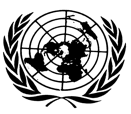 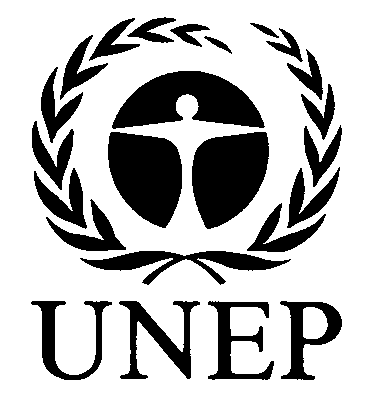 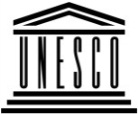 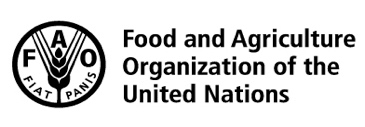 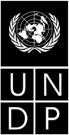 BESIPBES/5/10IPBES/5/10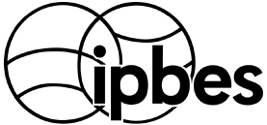 Intergovernmental Science-Policy Platform on Biodiversity and Ecosystem Services Intergovernmental Science-Policy Platform on Biodiversity and Ecosystem Services Intergovernmental Science-Policy Platform on Biodiversity and Ecosystem Services Intergovernmental Science-Policy Platform on Biodiversity and Ecosystem Services Intergovernmental Science-Policy Platform on Biodiversity and Ecosystem Services Distr.: General
20 December 2016Original: EnglishDistr.: General
20 December 2016Original: EnglishCountryContributionsContributionsContributionsContributionsContributionsContributionsPledges per United Nations exchange rate 
of 1 December 2016Pledges per United Nations exchange rate 
of 1 December 2016Pledges per United Nations exchange rate 
of 1 December 2016Pledges per United Nations exchange rate 
of 1 December 2016Country20122013201420152016Total (2012-16)201620172018TotalTotalCountry12345(6)789(10)(11)= (6)+(10)Australia 97 86068 706166 5660166 566Belgium44 25244 25273 99173 991118 243Canada 38 91436 49630 09830 616136 12430 09830 098166 222Chile23 13612 15035 28615 00015 00050 286China160 00060 0002 005222 005222 005Denmark37 03737 03737 037Finland 25 885275 626301 511301 511France 270 680247 631264 291252 2181 034 8191 034 819Germany1 736 1021 298 7211 850 1291 582 8401 119 9917 587 7831 096 4911 096 4912 192 9829 780 765India10 00010 00020 00020 000Japan 267 900330 000300 000300 0001 197 9001 197 900Latvia4 2993 9443 88912 13212 132Malaysia100 000100 000100 000Netherlands678 426678 426636 943636 9431 315 369New Zealand 16 09417 13418 72734 09186 04686 046Norway 140 4588 118 86058 357372 4208 690 0958 690 095Republic of Korea20 00020 00020 000South Africa 30 00030 00030 000Sweden228 349194 368128 535116 421667 673667 673Switzerland 76 14484 79384 00084 000328 93784 00083 207167 207496 144United Kingdom 
of Great Britain 
and Northern Ireland1 285 6941 285 6941 046 145228 9562 560 795158 730158 7302 719 525United States of America500 000 500 000 500 000 477 500 541 3062 518 806 2 518 806 Total2 23 6 102 4 276 699 13 620 944 3 131 427 3 211 021 26 476 193 710 9341 384 319 1 179 698 3 274 951 29 751 144Government/institutionActivityType of supportCorresponding value as provided or estimated in 20161. In-kind contributions related to technical support 1. In-kind contributions related to technical support 1. In-kind contributions related to technical support 1. In-kind contributions related to technical support NorwayTechnical support unit for the task force on capacity-building (deliverables 1 (a) and (b))Technical support300 000UNESCOTechnical support unit for the task force on local and indigenous knowledge systems (deliverable 1 (c))Technical support150 000Republic of KoreaTechnical support unit for the task force on knowledge and data (deliverable 1 (d))Technical support300 000South AfricaTechnical support unit for the regional assessment for Africa (deliverable 2 (b))Technical support, meeting facilities150 000ChinaConsultant in the Platform secretariat in support of the delivery of regional assessments (deliverable 2 (b))Technical support140 000 ColombiaTechnical support unit for the regional assessment for the Americas (deliverable 
2 (b))Technical support, meeting facilities150 000JapanTechnical support unit for the regional assessment for Asia and the Pacific (deliverable 2 (b))Technical support, meeting facilities150 000Switzerland Technical support unit for the regional assessment for Europe and Central Asia (deliverable 2 (b))Technical support, meeting facilities 271 429Germany Technical support unit for the global assessment (deliverable 2 (c))Technical support7 560Netherlands Technical support unit for the assessment on scenario analysis and modelling (deliverable 3 (c))Technical support250 000MexicoTechnical support related to work on values (deliverable 3 (d))Technical support22 180UNEP-WCMCTechnical support for the work on the catalogue of assessments and the catalogue of policy support tools and methodologies (deliverable 4(c))Technical support30 000UNEPTechnical support for the Platform secretariatTechnical support223 100Subtotal 2 144 269 2. In-kind contributions related to meetings scheduled as part of the approved work programme2. In-kind contributions related to meetings scheduled as part of the approved work programme2. In-kind contributions related to meetings scheduled as part of the approved work programme2. In-kind contributions related to meetings scheduled as part of the approved work programmeUNDPSecond meeting of the IPBES 
capacity-building forum, New York (deliverable 1 (a))Meeting facilities, technical and local support2 500Hungarian Academy of Sciences Fourth meeting of the task force on 
capacity-building, Budapest (deliverable 
1 (a))Meeting facilities, catering and local support 7 320Hungarian Academy of Sciences IPBES capacity-building dialogue with Eastern European stakeholders (deliverable 
1 (a))Meeting facilities, catering and local support 2 440GermanySecond author meeting of the regional assessments (deliverable 2 (b)) and the land degradation and restoration assessment (deliverable 3 (b) (i))Meeting facilities, local support176 471 Subtotal 188 731 Government/institutionActivityType of supportCorresponding value as provided or estimated in 20163. In-kind contributions in support of the approved work programme3. In-kind contributions in support of the approved work programme3. In-kind contributions in support of the approved work programme3. In-kind contributions in support of the approved work programmeMalaysia Fourth session of the PlenaryMeeting facilities, hospitality, equipment and supplies974 000MalaysiaFourth session of the Plenary: host country contributionTravel support 194 099United Kingdom of Great Britain and Northern Ireland Travel costs of the IPBES Chair to represent the Platform Travel support 20 000Institute for Global Environmental Strategies (IGES) IGES-Japan Biodiversity Fund (JBF) capacity-building project for IPBES (deliverable 1 (a))Staff cost75 000Japan Biodiversity Fund IGES-JBF capacity-building project for IPBES (deliverable 1 (a))Capacity-building workshops, support to sub-regional dialogue workshop with indigenous and local knowledge holders1 000 000Fondation pour la Recherche sur la Biodiversité Dialogue meeting for establishment of national committees for IPBES in 
French-speaking African countries, Rabat, Morocco (deliverable 1 (a))Meeting facilities12 406Ministry of Foreign Affairs, France Dialogue meeting for the establishment of national IPBES committees in 
French-speaking African countries, 
Rabat – deliverable 1 (a)Meeting facilities22 297UNDPTechnical support for capacity-building in the context of the Biodiversity and Ecosystem Services Network (BES-Net (deliverables 
1 (a) and (b))Technical support390 000 Switzerland Second meeting of the European and Central Asian expert group, Zadar, Croatia (deliverable 2 (b))Travel, accommodation, meeting facilities and local support 54 372 SwedBio and CSIR Workshop on values in Africa (deliverable 
3 (d))Travel, accommodation, meeting facilities and local support 52 258SwedBio and Humboldt InstituteWorkshop on values in Latin American (deliverable 3 (d))Travel, accommodation, meeting facilities and local support 74 213SwedBio and Wildlife Institute of IndiaWorkshop on values in Asia Pacific (deliverable 3 (d))Travel, accommodation, meeting facilities and local support 65 000OpplaProvision of a ready-to-use web architecture as the basis for the catalogue of policy support tools and methodologies (deliverable 4 (c))Software and technical support150 000 IUCN Technical support for the implementation of the stakeholder engagement strategy (deliverable 4 (d))Technical support70 000 Subtotal 3 153 645Grand total (1+2+3)5 486 645Budget item2015 
budget2015 
expendituresBalance1. Meetings of the Platform bodies1.1 Annual session of the Plenary Travel costs for the third Plenary session participants (travel and daily subsistence allowance (DSA)) 480 000434 15645 844Conference services (translation, editing and interpretation) and venue 600 000522 73577 265Plenary reporting services a60 000−60 000Security services (local and United Nations security)b99 475-99 475Subtotal 1.1 Session of the Plenary1 140 0001 056 36683 6341.2 Bureau and Multidisciplinary Expert Panel sessionsTravel and meeting costs of participants for Bureau sessions 103 50050 35753 143Travel and meeting costs of participants for Multidisciplinary Expert Panel sessions 240 00082 578157 422Subtotal 1.2 Bureau and Multidisciplinary Expert Panel343 500132 935210 565Subtotal 1.3 Travel costs of the Chair to represent the Platform20 000−20 000Subtotal 1 Meetings of the Platform bodies 1 503 5001 189 301314 1982. Implementation of the work programme2.1 Objective 1: strengthen the capacity and knowledge foundations of the science-policy interface to implement key Platform functions1 658 7501 087 211571 5392.2 Objective 2: strengthen the science-policy interface on biodiversity and ecosystem services at and across the subregional, regional and global levels1 871 2501 962 758-91 5082.3 Objective 3: strengthen the knowledge-policy interface with regard to thematic and methodological issues1 620 0001 238 510381 4902.4 Objective 4: communicate and evaluate Platform activities, deliverables and findings342 500192 950149 550Subtotal 2 Implementation of the work programme5 492 5004 481 4291 011 0713. Secretariat3.1 Personnel3.1.1 Professional and higher category Head of Secretariat (D-1)283 600201 57182 029Programme Officer (P-4) 223 100165 39857 702Programme Officer (P-4)c−−−Programme Officer (P-3)186 10018 264167 836Programme Officer (P-3)186 10094 74091 360Associate Programme Officer (P-2)161 80082 53179 269Associate Programme Officer (P-2) 93 933093 933Subtotal 3.1.1 Professional and higher category1 134 633562 505572 1283.1.2 Secretariat: Administrative personnelAdministrative support staff member (G-6)113 00060 69052 310Administrative support staff member (G-6) 56 500−56 500Administrative support staff member (G-5) 56 50029 49827 002Administrative support staff member (G-5)113 00059 48953 511Administrative support staff member (G-5)113 00059 71353 287Subtotal 3.1.2 Administrative personnel452 000209 390242 610Budget item2015 
budget2015 
expendituresBalanceInterim secretariat support arrangementInterim technical and secretariat support −171 426−171 426Subtotal 3.1.3 Interim support arrangement−171 426−171 426Subtotal 3.1 Personnel1 586 633943 321643 3123.2 Secretariat: operating costs (non-personnel)3.2.1 Travel on official businessOfficial travel100 00076 70823 292Subtotal 3.2.1 Travel on official business100 00076 70823 2923.2.2 Staff trainingProject management professional training 10 0008 3251 675Umoja and competency-based interviewing staff training12 00023311 767Subtotal 3.2.2 Staff training22 0008 55713 4433.2.3 Equipment and office supplies Expendable equipment (items under $1,500 each)4 5004 374126Office supplies12 0005 7516 249Subtotal 3.2.3 Equipment and office supplies16 50010 1266 3743.2.4 Premises Contribution to the cost of common services at the United Nations campus in Bonn, Germany (maintenance of office space, security, switchboard service, etc.)45 00044 0001 000Subtotal 3.2.4 Premises45 00044 0001 0003.2.5 Printers, photocopiers, IT support and miscellaneousOperation and maintenance of printers and photocopiers5 0008874 113Acquisition of four Microsoft Project and four Adobe office software licenses 4 000−4 000Information technology (IT) services 2015d22 000-22 000Subtotal 3.2.5 Printers, photocopiers, IT support and miscellaneous9 00022 887-13 8873.2.6 Telephone, postage and miscellaneous−Postage and miscellaneous 2 0002 814−814Subtotal 3.2.6 Telephone, postage and miscellaneous22 00013 5778 4233.2.7 Hospitality Hospitality5 000−5 000Subtotal 3.2.7 Hospitality5 000−5 000Subtotal 3.2 Operating costs (non-personnel)219 500175 85543 645Subtotal 3 Secretariat (personnel and operating costs)1 806 1331 119 176686 957Subtotal 1+2+38 802 1336 789 9062 012 226Programme support costs (8 per cent)704 171543 192160 978Total cost to the trust fund9 506 3047 333 0982 173 204Contribution to working capital reserve (10 per cent)e20 476798 223(777 747)Total cash requirement9 526 7808 131 3211 395 457Budget items2016 approved budget2016 estimated expendituresEstimated balance1. Meetings of the Platform bodies1.1 Annual session of the PlenaryTravel costs of fourth Plenary session participants (travel and DSA) 500 000 410 045 89 955 Conference services (translation, editing and interpretation) 765 000 770 912 -5 912Plenary reporting services65 000 59 998 5 002Security for the Plenarya100 000 −100 000Subtotal 1.1 Sessions of the Plenary1 430 000 1 240 955 189 045 1.2 Bureau and Multidisciplinary Expert Panel sessionsTravel and meeting costs of participants for two Bureau sessions70 900 66 083 4 817 Travel and meeting costs of participants for two Panel sessions240 000 153 906 86 094 Subtotal 1.2 Bureau and Multidisciplinary Expert Panel sessions310 900 219 990 90 910 Subtotal 1.3 Travel costs of the Chair to represent the Platform25 000 −25 000 Subtotal 1 Meetings of the Platform bodies1 765 900 1 460 945 304 955 2. Implementation of the work programme 2.1 Objective 1: strengthen the capacity and knowledge foundations of the science-policy interface to implement key functions of the Platform1 317 5001 209 859107 6412.2 Objective 2: strengthen the science-policy interface on biodiversity and ecosystem services at and across the subregional, regional and global levels1 598 7501 189 557409 1932.3 Objective 3: strengthen the knowledge-policy interface with regard to thematic and methodological issues651 500444 894206 6062.4 Objective 4: communicate and evaluate Platform activities, deliverables and findings275 000227 26847 732Subtotal 2 Implementation of the work programme3 842 750 3 071 578 771 172 3. Secretariat3.1 Personnel3.1.1 Professional and higher categoryHead of Secretariat (D-1)290 700 192 068 98 632 Programme Officer (P-4) 228 700 132 454 96 246 Programme Officer (P-4)b−−−Programme Officer (P-3)190 800 97 885 92 915 Programme Officer (P-3)190 800 148 138 42 662 Associate Programme Officer (P-2)165 900 90 747 75 153 Associate Programme Officer (P-2) 165 90073 32192 579Subtotal 3.1.1 Professional and higher category1 232 800734 613498 1873.1.2 Administrative personnelAdministrative support staff member (G-6)115 90041 28074 620Administrative support staff member (G-6)115 90024 93790 963Administrative support staff member (G-5) 115 90059 48556 415Administrative support staff member (G-5) 115 90058 43257 468Administrative support staff member (G-5)115 90041 49474 406Subtotal 3.1.2 Administrative personnel579 500225 628 353 872 Subtotal 3.1 Personnel1 812 300960 240 852 060 3.2 Secretariat: operating costs (non-personnel)3.2.1 Travel on official businessOfficial travel120 00066 89853 102Subtotal 3.2.1 Travel on official business120 00066 89853 1023.2.2 Staff training Staff training25 00014 49910 501Subtotal 3.2.2 Staff training25 00014 49910 501Secretariat operating costsBudget items2016 approved budget2016 estimated expendituresEstimated balance3.2.3 Equipment and office suppliesExpendable equipment (items under $1,500 each)4 5002 849 1 651Office supplies12 00010 1061 894Subtotal 3.2.3 Equipment and office supplies16 50012 955 3 545 3.2.4 Premises Contribution to common costs (maintenance of office space, common security, switchboard service, etc.)45 00041 812 3 188 Subtotal 3.2.4 Premises45 00041 812 3 188 3.2.5 Printers, photocopiers, IT services and miscellaneousOperation and maintenance of printers and photocopiers5 0004 101899Software and other miscellaneous expenses4 0001 0003 000IT support services c20 00049 000-29 000Subtotal 3.2.5 Printers, photocopiers and IT services29 00054 101-25 1013.2.6 Telephone, postage and miscellaneousTelephone 20 0009 84310 157Postage and miscellaneous 2 0003351 665Subtotal 3.2.6 Telephone, postage and miscellaneous22 00010 178 11 8223.2.7 Hospitality Hospitality 5 0000 5 000Subtotal 3.2.7 Hospitality5 0000 5 000Subtotal 3.2 Operating costs (non-personnel)262 500200 44462 056Subtotal 3 Secretariat (personnel and operating costs)2 074 8001 160 684914 116Subtotal 1+2+37 683 4505 693 2081 990 242Programme support costs (8 per cent)614 676455 457159 219Total cost to the trust fund8 298 1266 148 6642 149 462Contribution to the working capital reserve (10 per cent)126 873126 8730Total cash requirement8 424 9996 275 5372 149 462Budget items2017 budget approved at IPBES 4Proposed changesProposed revised 2017 budget2018 budget proposed at IPBES-4Proposed changesProposed revised 2018 budget1. Meetings of the Platform bodies1.1 Annual sessions of the Plenary Travel costs of fifth and sixth Plenary sessions participants (travel and DSA) 500 000500 000500 000500 000Conference services (translation, editing and interpretation) and venue765 00065 000830 000765 000300 0001 065 000Plenary reporting services65 00065 00065 00065 000Security for the Plenary100 000100 000100 000100 000Subtotal 1.1 Sessions of the Plenary1 430 00065 0001 495 0001 430 000300 0001 730 0001.2 Bureau and Multidisciplinary Expert Panel sessionsTravel and meeting costs of participants for two Bureau sessions 70 90070 90070 90070 900Travel and meeting costs of participants for two Panel sessions 240 000-70 000170 000240 000-70 000170 000Subtotal 1.2 Bureau and Multidisciplinary Expert Panel sessions310 900-70 000240 900310 900-70 000240 9001.3 Travel costs of the Chair to represent the Platform25 00025 00030 00030 000Subtotal 1 Meetings of the Platform bodies1 765 900-5 0001 760 9001 770 900230 0002 000 900Budget items2017 budget approved at IPBES 4Proposed changesProposed revised 2017 budget2018 budget proposed at IPBES-4Proposed changesProposed revised 2018 budget2. Implementation of the work programme 2.1 Objective 1: strengthen the capacity and knowledge foundations of the science-policy interface to implement key functions of the Platform1 067 5001 067 5001 067 5001 067 5002.2 Objective 2: strengthen the science-policy interface on biodiversity and ecosystem services at and across the subregional, regional and global levels2 414 250312 0002 726 2501 347 500218 7501 566 2502.3 Objective 3: strengthen the knowledge-policy interface with regard to thematic and methodological issues507 00056 000563 000902 500-800 000102 5002.4 Objective 4: communicate and evaluate Platform activities, deliverables and findings275 000150 035425 035345 000100 035445 035Subtotal 2 Implementation of the work programme4 263 750518 0354 781 7853 662 500-481 2153 181 2853. Secretariat3.1 Personnel3.1.1 Professional and higher categoryHead of Secretariat (D-1)298 000298 000305 400305 400Programme Officer (P-4) 234 400234 400240 300240 300Programme Officer (P-4)a−−Programme Officer (P-3)195 600195 600200 500200 500Programme Officer (P-3)195 600195 600200 500200 500Associate Programme Officer (P-2)170 000170 000174 300174 300Associate Programme Officer (P-2)170 000170 000174 300174 300Subtotal 3.1.1 Professional and higher category1 263 6001 263 6001 295 3001 295 3003.1.2 Administrative personnelAdministrative support staff member (G-6)118 800118 800121 800121 800Administrative support staff member (G-6)118 800118 800121 800121 800Administrative support staff member (G-6)118 800118 800121 800121 800Administrative support staff member (G-6) – part time59 40059 40059 40059 400Administrative support staff member (G-5)118 800118 800121 800121 800Administrative support staff member (G-5)118 800118 800121 800121 800Subtotal 3.1.2 Administrative personnel594 00059 400653 400609 00059 400668 400Subtotal 3.1 Personnel1 857 60059 4001 917 0001 904 30059 4001 963 7003.2 Secretariat: operating costs 
(non-personnel)3.2.1 Travel on official businessOfficial travel120 000120 000130 000130 000Subtotal 3.2.1 Travel on official business120 000120 000130 000130 000Budget items2017 budget approved at IPBES 4Proposed changesProposed revised 2017 budget2018 budget proposed at IPBES-4Proposed changesProposed revised 2018 budget3.2.2 Staff training Staff training15 00015 00015 00015 000Subtotal 3.2.2 Staff training15 00015 00015 00015 0003.2.3 Equipment and office suppliesExpendable equipment (items under $1,500 each)4 5004 5004 5004 500Office supplies12 00012 00012 00012 000Subtotal 3.2.3 Equipment and office supplies16 50016 50016 50016 5003.2.4 Premises Contribution to common cost (maintenance of office space, common security, switchboard service, etc.)45 00045 00045 00045 000Subtotal 3.2.4 Premises45 00045 00045 00045 0003.2.5 Printers, photocopiers, IT services and miscellaneousOperation and maintenance of printers and photocopiers5 0005 0005 0005 000Software and other miscellaneous expenses4 0004 0004 0004 000IT support services25 00036 25061 25025 00036 25061 250Subtotal 3.2.5 Printers, photocopiers and IT services34 00036 25070 25034 00036 25070 2503.2.6 Telephone, postage and miscellaneousTelephone 20 00020 00020 00020 000Postage and miscellaneous 2 0002 0002 0002 000Subtotal 3.2.6 Telephone, postage and miscellaneous22 00022 00022 00022 0003.2.7 Hospitality Hospitality 5 0005 0005 0005 000Subtotal 3.2.7 Hospitality5 0005 0005 0005 000Subtotal 3.2 Operating costs (non-personnel)257 50036 250293 750267 50036 250303 750Subtotal 3 Secretariat (personnel and operating)2 115 10095 6502 210 7502 171 80095 6502 267 450Subtotal 1+2+38 144 750608 6858 753 4357 605 200-155 5657 449 635Programme support costs (8 per cent)651 58048 695700 275608 416-12 445595 971Total cost to the trust fund8 796 330657 3809 453 7108 213 616-168 0108 045 606Contribution to working capital reserve (10 per cent)-925 096-925 096Total cash requirement8 796 330657 3809 453 7107 288 520-168 0107 120 510Budget items2019 budget proposed at IPBES-4 Proposed changes Proposed revised budget for 
January-May 20191. Meetings of the Platform bodies−−−1.1 Annual session of the Plenary Travel costs of seventh Plenary session participants (travel and DSA) 500 000500 000Conference services (translation, editing and interpretation) 765 000765 000Plenary reporting services65 00065 000Security for the Plenary100 000100 000Subtotal 1.1 Sessions of the Plenary1 430 0001 430 0001.2 Bureau and Multidisciplinary Expert Panel sessionsTravel and meeting costs for participants for the Bureau session Travel and meeting costs of participants in the Panel session Subtotal 1.2 Bureau and Multidisciplinary Expert Panel sessions1.3 Travel costs of the Chair to represent the PlatformSubtotal 1 Meetings of the Platform bodies1 430 0001 430 0002. Implementation of the work programme 2.1 Objective 1: strengthen the capacity and knowledge foundations of the science-policy interface to implement key functions of the Platform91 66791 6672.2 Objective 2: strengthen the science-policy interface on biodiversity and ecosystem services at and across the subregional, regional and global levels127 500127 5002.3 Objective 3: strengthen the knowledge-policy interface with regard to thematic and methodological issues800 000-800 00002.4 Objective 4: communicate and evaluate Platform activities, deliverables and findings118 750118 750Subtotal 2 Implementation of the work programme1 137 917-800 000337 9173. Secretariat3.1 Secretariat personnel 3.1.1 Professional and higher categoryHead of Secretariat (D-1)127 250127 250Programme Officer (P-4) 100 125100 125Programme Officer (P-4)a––Programme Officer (P-3)83 54283 542Programme Officer (P-3)83 54283 542Associate Programme Officer (P-2)72 62572 625Associate Programme Officer (P-2)72 62572 625Subtotal 3.1.1 Professional and higher personnel539 709539 7093.1.2 Administrative personnelAdministrative support staff member (G-6)50 75050 750Administrative support staff member (G-6)50 75050 750Administrative support staff member (G-6)50 75050 750Administrative support staff member (G-6) – part time24 75024 750Administrative support staff member (G-5)50 75050 750Administrative support staff member (G-5)50 75050 750Subtotal 3.1.2 Administrative personnel253 75024 750 278 500Subtotal 3.1 Personnel793 45924 750818 209Budget items2019 budget proposed at IPBES-4 Proposed changes Proposed revised budget for 
January-May 20193.2 Secretariat: operating costs (non-personnel)Secretariat travel3.2.1 Travel on official businessOfficial travel65 00065 000Subtotal 3.2.1 Travel on official business 65 00065 0003.2.2 Staff trainingProject management professional training Subtotal 3.2.2 Staff training3.2.3 Equipment and office suppliesExpendable equipment (items under $1,500 each)1 8751 875Office supplies5 0005 000Subtotal 3.2.3 Equipment and office supplies6 8756 8753.2.4 Premises Contribution to common cost (maintenance of office space, common security, switchboard service, etc.)18 75018 750Subtotal 3.2.4 Premises18 75018 7503.2.5 Printers, photocopiers, IT support and miscellaneous Operation and maintenance of printers and photocopiers2 0832 083Software and other miscellaneous expenses 1 6671 667IT support services10 41715 10425 521Subtotal 3.2.5 Printers, photocopiers, IT support and miscellaneous 14 16715 10429 2713.2.6 Telephone, postage and miscellaneousTelephone8 3338 333Postage and miscellaneous 833833Subtotal 3.2.6 Telephone, postage and miscellaneous9 1669 1663.2.7 Hospitality Hospitality 2 0832 083Subtotal 3.2.7 Hospitality2 0832 083Subtotal 3.2 Operating costs (non-personnel)116 04115 104131 145Subtotal 3 Secretariat (personnel and operating costs)909 50039 854949 354Subtotal 1+2+33 477 417-760 1462 717 271Programme support costs (8 per cent)278 193-60 812217 382Total cost to the trust fund3 755 610-820 9582 934 653Contribution to working capital reserve (10 per cent)Total cash requirement3 755 6102 934 653Year Total2012 (actual)480 1232013 (actual)2 326 7542014 (actual)3 784 1582015 (actual)8 131 3212016 (estimated)6 275 5372017 (proposed revised budget) 9 453 7102018 (proposed revised budget)7 120 5102019 (indicative budget)2 934 653Total cash requirement40 506 766201720172018201820192019Total cash requirementCumulative balance of available funds (+/-)Total cash requirementCumulative balance of available funds (+/-)Total cash requirementCumulative balance of available funds (+/-)Estimated cash balance as at 1 January 20176 189 233Additional income pledged (refer Table 1)1 384 3191 179 698A. Estimated balance based on pledges made for 2017–20189 453 710(1 880 157)7 120 510 (7 820 969)2 934 653 (10 755 622)Potential additional contributions from regular contributors (NB: pledges not made)1 172 5281 191 255B. Revised estimated balance taking into account potential additional contributions9 453 710(707 630)7 120 510 (5 457 187)2 934 653 (8 391 840)